ЗАКЛЮЧЕНИЕ по результатам проведения экспертизы заключения об оценке регулирующего воздействия проекта закона Удмуртской Республики «О внесении изменений в Закон Удмуртской Республики «Об оценке регулирующего воздействия проектов нормативных правовых актов и экспертизе нормативных правовых актов в Удмуртской Республике»В соответствии с пунктом 23 Порядка проведения процедуры оценки регулирующего воздействия в Удмуртской Республике, утвержденного постановлением Правительства Удмуртской Республики от 03.12.2012 г. № 526, (далее – Порядок) Министерство экономики Удмуртской Республики провело экспертизу заключения об оценке регулирующего воздействия проекта закона Удмуртской Республики «О внесении изменений в Закон Удмуртской Республики «Об оценке регулирующего воздействия проектов нормативных правовых актов и экспертизе нормативных правовых актов в Удмуртской Республике» (далее – проект закона).В ходе проведения экспертизы установлено:1. Качество заключения об оценке регулирующего воздействия проекта закона, в том числе корректность использования и интерпретации данных, соответствует требованиям Порядка. 2. Процедуры, проведенные в ходе оценки регулирующего воздействия проекта закона, соответствуют требованиям Порядка.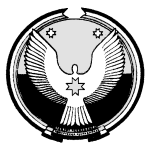 Министерство экономикиУдмуртской РеспубликиУдмурт Элькунысьэкономикая министерствоЗаместитель министра. Ижевск, Пушкинская 214, тел.(3412)49-74-41, факс:(3412) 49-74-56E-mail: mail@economy.udmlink.ru, http://economy.udmurt.ruМинистерство экономикиУдмуртской РеспубликиУдмурт Элькунысьэкономикая министерствоЗаместитель министра. Ижевск, Пушкинская 214, тел.(3412)49-74-41, факс:(3412) 49-74-56E-mail: mail@economy.udmlink.ru, http://economy.udmurt.ruЗаместитель министра экономики Удмуртской РеспубликиМ.В. Шатова